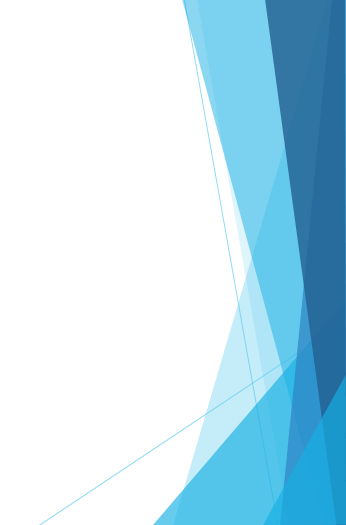 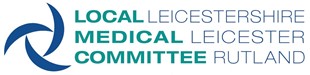 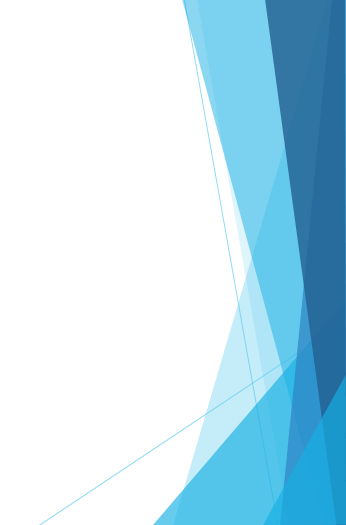 Practice Management Tasks for Primary Care, GP PracticeThis document is intended to help identify the numerous tasks that need to be undertaken by the practice management team throughout the year. It is not claimed that it is a complete list, nor will some of the tasks apply to all GP Practices as some will depend on the ICBs local commissioned scheme. Other practices will have different IT systems than shown in this document. It is a starter list that can be tailored for individual needs and enable tasks to be allocated amongst the team.It is a useful reference for Practice / Business Managers new to General Practice or as an aide memoire when joining a ‘new’ practice!If there are items that need to be added, deleted or updated, please let us know at enquiries@llrlmc.co.uk National LoginsNational LoginsNational LoginsNational LoginsNational LoginsSiteWeb AddressN3 What is itWho / WhenCalculating Quality Reporting Service (CQRS)https://nww.cqrs.nhs.ukhttps://login.cqrs.nhs.uk/cas/loginhttps://digital.nhs.uk/services/calculating-quality-reporting-servicesupport@cqrs.co.ukNoThe Calculating Quality Reporting Service (CQRS) is an approval, reporting and payment calculation system for GP practices. It helps practices to track, monitor and declare achievement for the Quality and Outcomes Framework (QOF), Direct Enhanced Services (DES) and Vaccination and Immunisation (V&I) programmes.Open Exeterhttps://digital.nhs.uk/services/nhais/open-exeterexeter.helpdesk@nhs.netYesOpen Exeter gives access to patient data held on the National Health Application and Infrastructure Services (NHAIS) systems, including cervical screening, organ donor, blood donor. (However, the NHAIS platform is being replaced by a range of new digital services. NHAIS uses legacy technology and does not match the future business needs of the NHS.) For users in GP practices, Open Exeter provides access to GP financial information, with a download facility to populate GP practice accounting systems.The Open Exeter secure log on facility is also used to access other SSD services/applications, such as the Bowel Cancer Screening System and BS Select.DSP Toolkithttps://www.dsptoolkit.nhs.uk/NoThe Data Security and Protection Toolkit is an online self-assessment tool that allows organisations to measure their performance against the National Data Guardian’s 10 data security standards.All organisations that have access to NHS patient data and systems must use this toolkit to provide assurance that they are practising good data security and that personal information is handled correctly.Also see NHS Digital Information GovernanceNHS Pensions Onlinehttps://www.nhsbsa.nhs.uk/employer-hub/pensions-onlineYesPensions Online (POL) is an online tool based on the internal NHS Network (N3).It gives employers the facility to update and amend members' pension records.NESThttps://www.nestpensions.org.uk/schemeweb/nest.htmlPension provider for those staff who are unable to access the default NHS Pension Scheme NHS Pension Contributionshttps://services.nhsbsa.nhs.uk/employer-service/fic/NoSubmitting contributions via the Make Contribution Payments (MCP) system“NHS Pension contributions must reach our bank account by the 19th of the month following that in which they were deducted.Where the 19th falls on a weekend, they must be paid by the last working day before the 19th.”HMRC gateway loginhttps://www.gov.uk/log-in-register-hmrc-online-servicesNoChecking PAYE, VAT, etcNational Workforce Reporting System (NWRS)Improving the National Workforce Reporting Service (NWRS) - NHS DigitalNoThe National Workforce Reporting System is run by NHS Digital to collect and present Primary Care workforce based data. The NWRS is made up of two modules accessible through this portal.The data entry module is an update of the former workforce census module, which is where general practices can add their workforce information, to fulfil their requirements for the workforce Minimum Data Set (wMDS).General Practice Annual Electronic Self-Declaration (eDEC)https://digital.nhs.uk/data-and-information/data-collections-and-data-sets/data-collections/general-practice-annual-electronic-self-declaration-edecNoThe electronic practice self-declaration (eDEC) is a mandatory collection which all GP practices in England must complete every year.Primary Care (GP and Dental) Complaints Collection - KO41bhttps://digital.nhs.uk/data-and-information/data-collections-and-data-sets/data-collections/primary-care-gp-and-dental-complaints-collection-ko41bhttps://complaints.sdcs.digital.nhs.uk/No“The NHS in England has a statutory responsibility to collect service wide data on patient complaints so trends can be identified, and we can demonstrate that the service is being responsive to patient feedback. Primary care providers are required to provide brief details of by submitting a KO41b return.”Immform (baby vaccinations, shingles, baby flu ordering)https://portal.immform.phe.gov.uk/Logon.aspx?ImmForm is a Public Health England (PHE) website used to collect data on vaccine uptake for immunisation programmes and to provide vaccine ordering facilities for the national immunisation programme and some products used for urgent treatments, such as antivenom for the European Adder.An ImmForm account is also required if you access immunoglobulins for urgent treatment which are ordered through RIGS@phe.gov.ukONPOShttps://onpos.co.uk/login.phpNoONPOS is the leading non-prescription ordering service. NHS use ONPOS for ordering dressings. Primary Care Indicators Dashboardhttp://www.primarycareindicators.nhs.uk/NoThis dashboard provides access to General Practice Indicators and GPIT Digital Maturity Index as previously presented in the NHS England primary care website.Female Genital Mutilation Datasetshttps://digital.nhs.uk/data-and-information/clinical-audits-and-registries/female-genital-mutilation-datasetshttps://clinicalaudit.hscic.gov.uk/NoThe Female Genital Mutilation (FGM) Enhanced Dataset supports the Department of Health's FGM Prevention Programme by presenting a national picture of the prevalence of FGM in England.NHS organisations and new users must register to access CAP by completing the FGM Enhanced Dataset CAP user registration form. This form contains important guidance about the dataset for Caldicott Guardians and ICBs and General Practices.NHS organisations have one month to submit their data after the end of each quarter before the data extraction for the report takes place. The dataset reports are published as an official statistics every quarter.EPS Prescription Trackerhttps://digital.nhs.uk/services/electronic-prescription-service/about-the-eps-prescription-trackerhttps://digital.nhs.uk/services/electronic-prescription-service/finding-an-electronic-prescriptionYesThe Electronic Prescription Service (EPS) Prescription Tracker allows staff working at prescribing and dispensing sites to check the status of a prescription.Primary Care Support England (PCSE)https://pcse.england.nhs.uk/help/using-pcse-online/gps-and-gp-practices-using-pcse-online/https://secure.pcse.england.nhs.uk/portal/NoPCSE Online (previously referred to as the ‘PCSE Portal’) currently provides primary care providers with a quick and easy way for ordering and tracking your NHS stationery.GP practices can also use PCSE Online to track the status of your in and out bound paper medical records, and to transfer / receive GMS3 forms.CQC Provider Portalhttps://services.cqc.org.uk/public/loginNoCQC Provider Portal is a service which allows registered providers to manage their registration details and submit notifications, in a quick and simple way.ePACT2https://www.nhsbsa.nhs.uk/epact2https://idcs-5e48a6c7d2ea4150bcdcdc847318d62b.identity.oraclecloud.com/ui/v1/signinePACT2 gives authorised users access to prescription data.ePACT2 provides easy-to-use analysis, reports and dashboards including the ability to:interrogate prescription datacreate data visualisations using interactive reports and dashboardslook at high level data summaries down to individual prescription item detailexport data from reports and dashboardsaccess whole country dataview patterns of prescribing at patient levelSHAPE Place Atlashttps://shapeatlas.net/https://shapeatlas.net/place/NoStrategic Health Asset Planning and Evaluation (SHAPE) is a web enabled, evidence based application that informs and supports the strategic planning of services and assets across a whole health economy.SHAPE links national data sets clinical analysis, public health, primary care and demographic data with information on healthcare estates performance and facilities location. The application also includes a fully integrated Geographical Information System mapping tool and supports travel time analysis.NHS Choices – Comment Response Toolhttps://organisation.nhswebsite.nhs.uk/NoThis is a new tool to respond to comments published on your NHS website provider profile.If this is your first time using the new comment response tool then you must register, even if you used the previous NHS Website Organisation Response tool.NHS Mail Portalhttps://portal.nhs.net/NoMaintain practice email, allows management of TeamsNHS Jobshttps://www.jobs.nhs.uk/employersNoAs a recruiter in the NHS, you may need to access NHS Jobs to manage vacancies, manage applications, review selected application forms as part of a shortlisting or interview panel or communicate with candidates throughout the recruitment process.Your local NHS Jobs system administrator, usually a member of your organisation's recruitment team, will need to register a personal recruiter NHS Jobs account for you to do this.eConsulthttps://econsult.net/primary-care/features/nhs-login-2NoeConsult enables NHS based GP practices to offer online consultations to their patients. This allows patients to submit their symptoms or requests to their own GP electronically and offers around the clock NHS self-help information, signposting to services, and a symptom checker.Outcomes4Healthhttps://outcomes4health.org/o4h/NoLocal and national level analysis and reporting on the effectiveness of commissioned services, helping to improve the evidence base for community-based services.Regional Logins – generally ICB specificRegional Logins – generally ICB specificRegional Logins – generally ICB specificRegional Logins – generally ICB specificSiteWeb AddressWhat is itWho / WhenHCChttps://in-tendhost.co.ukThis is for the public health services – HCC is Hampshire County Council. Other areas will have something similar.Quasarhttps://www.quasarprimary.nhs.netThis is a ICB tool for reporting significant events etc. Will be different for other ICBs.Clarity TeamNethttps://teamnet.clarity.co.uk/TeamNet is a web-based platform that you can access at work, home, or on the move. It's designed for every member of your team to access information quickly and simplifies everyday internal processes. Deployed by ICBs.Vaxishophttps://www.vaxishop.co.uk/vaxishop/en/GBP/loginPortal to order administered vaccinesSeqirusAccount Dashboard | flu360 UKTo access flu orders/information regarding accountWessex LMChttps://www.wessexlmcs.com/https://www.wessexlmcs.com/account/logonWessex Local Medical Committees (LMCs) is the only representative body, recognised by statute, for GPs and their Practices, operating across the counties of Dorset, Hampshire, the Isle of Wight, Somerset, and Wiltshire.  We also provide services to the Islands of Jersey and Guernsey, representing in total, around 465 Practices and 3755 GPs, whether Partners, Salaried GPs, or freelance locums.  We exist solely to represent, advise, and support GPs and their Practices.Useful WebsitesUseful WebsitesUseful WebsitesSiteWeb AddressDescriptionDirect Enhanced Serviceshttps://digital.nhs.uk/data-and-information/data-collections-and-data-sets/data-collections/quality-and-outcomes-framework-qof/quality-and-outcome-framework-qof-business-rules/enhanced-services-es-vaccination-and-immunisation-vi-and-core-contract-components-2022-2023Enhanced services (ES), Vaccination and Immunisation (V&I) and core contract components 2020-2021NHS Digital has released the business rules for the Enhanced Services (ES), Vaccination and Immunisation (V&I) and core contract components for 2022-2023. This page will be updated as further ES (V&I) core contract business rules become availableQuality and Outcomes Framework (QOF business rules)https://digital.nhs.uk/data-and-information/data-collections-and-data-sets/data-collections/quality-and-outcomes-framework-qofNHS Digital are responsible for producing and maintaining the extraction specification (business rules) for Quality and Outcome Framework (QOF), Enhanced Services (ES), Vaccinations and Immunisations V&I, certain elements of Core Contact (CC) and other services commissioned by the Department of Health.QOF Point value and Prevalencehttps://support-ew.ardens.org.uk/support/solutions/articles/31000158571This support article attempts to explain the calculations behind your QOF income. It is something which will perplex primary care forever, but see below our understanding.QOF databasehttps://www.gpcontract.co.uk/Provides national prevalence for long term conditionsNICE QOF Indicatorshttps://cks.nice.org.uk/topics/diabetes-type-1/goals-outcome-measures/qof-indicators/Provides the indicators, points, thresholds and links to NICE guidelines.BMA COVID QOFhttps://www.bma.org.uk/advice-and-support/covid-19/gp-practices/covid-19-toolkit-for-gps-and-gp-practices/qof-quality-and-outcomes-frameworkDue to the pandemic, QOF payments for 2020/21 will be calculated differently to normal. Some indicators are based on achievement, some are awarded in full and some are income protected.Income protection is based on achievement in previous years but uprated for the 2020/21 QOF point value, prevalence and list size adjustment.Therefore, it is not the case that practices will have a floor for payments equal to payments in previous years – it will be a different calculationQOF Technicalhttps://digital.nhs.uk/data-and-information/publications/statistical/quality-and-outcomes-framework-achievement-prevalence-and-exceptions-data/2019-20/technical-annexThe Quality and Outcomes Framework (QOF) was introduced as part of the General Medical Services (GMS) contract on 1 April 2004. The objective of QOF is to improve the quality of care patients are given by rewarding GP practices for the quality of care they provide to their patients and is therefore, an incentive payment scheme, not a performance management tool. EXPLAINS QOF!!!GP Collections schedulehttps://digital.nhs.uk/services/general-practice-gp-collections/gp-collections-schedule/gp-collections-schedule---march-2021https://digital.nhs.uk/services/general-practice-gp-collections/gp-collections-scheduleGeneral Practice Extraction Service (GPES) collects information and data for a wide range of purposes including providing GP payments. It works in conjunction with the Calculating Quality Reporting System (CQRS) and GP clinical systems as part of the NHS Digital’s GP collections service.Child Immunisationhttps://digital.nhs.uk/data-and-information/data-collections-and-data-sets/data-collections/cover-of-vaccination-evaluated-rapidlyThis quarterly collection reports on the immunisation coverage for three cohort age groups; 12 months, 24 months and 5 years for both the local authority and GP level data. Please note that the GP level data is aggregate information collated and used in the normal course of business to inform operational delivery or the management of organisational performance. The information may be incomplete in places, is not quality assured to the same extent as official statistics and may not necessarily be fully representative. Data for the local authority level data is mandated and published as official statistics quarterly.Data is collected for both local authority and GP level data quarterly from the Child Health Information System providers and submitted via the NHS Digital Strategic Data Collection Service (SDCS).Data collectionshttps://digital.nhs.uk/data-and-information/data-collections-and-data-sets/data-collectionsWe manage a number of data collections covering many aspects of health and social care and collected from a wide variety of NHS trusts, local authorities, and independent-sector organisations.GP Contracthttps://www.england.nhs.uk/gp/investment/gp-contract/This page sets out guidance and links to further resources to support implementation of changes to General Medical Services (GMS) contractual arrangements that will apply in England in 2021/22.How charges for NHS healthcare apply to overseas visitorshttps://www.gov.uk/government/publications/how-the-nhs-charges-overseas-visitors-for-nhs-hospital-care/how-the-nhs-charges-overseas-visitors-for-nhs-hospital-careWithin England, free NHS hospital treatment is provided on the basis of someone being ‘ordinarily resident’. Being ordinarily resident is not dependent upon nationality, payment of UK taxes, National Insurance contributions, being registered with a GP, having an NHS number or owning property in the UK.Those who are not ordinarily resident in the UK, including former UK residents, are overseas visitors and may be charged for NHS services.Treatment in A&E departments and at GP surgeries remains free for all.Requests to convert private prescriptions to NHS FP10https://www.wessexlmcs.com/requeststoconvertprivateprescriptionstonhsfp10Under NHS GMS Regulations the patient is entitled to receive any drug which is available on the NHS, via an NHS prescription.Therefore, GPs can convert a private script to an FP10 if the patient requests this.However, the GMC duty to prescribe only in the best interests of the patient and only within your level of competence, takes priority.There are a number of circumstances when prescribers will decline the request or offer to prescribe an alternative medicine.General practice data hubhttps://digital.nhs.uk/data-and-information/data-tools-and-services/data-services/general-practice-data-hubThis is a collection of interactive dashboards relating to general practice in England.National General Practice Profileshttps://fingertips.phe.org.uk/profile/general-practiceThese profiles are designed to support GPs, primary care networks (PCNs), clinical commissioning groups (ICBs) and local authorities to ensure that they are providing and commissioning effective and appropriate healthcare services for their local population.In addition to viewing individual practice profiles, you can view summary profiles for PCNs, ICBs and other higher geographies. Each practice can be compared with the ICB or PCN and England.CSUhttps://www.england.nhs.uk/tag/csu/Check your local CSUn to see what services they can offer re IT and training etc(Hampshire practices only – CSU helpline for IG issues – 023 8062 7579 SCWCSU.IGEnquiries@nhs.netInformation Commissioners Officehttps://ico.org.ukThe UK’s independent authority set up to uphold information rights in the public interest, promoting openness by public bodies and data privacy for individuals.FutureNHShttps://future.nhs.uk/system/login?nextURL=%2Fconnect%2Eti%2FDigitalPC%2FgrouphomeFutureNHS Platform has a wealth of information on the Digital Primary Care Space. It requires sign up to access, but is very quick and easyInsight Solutionshttps://www.insightsol.co.uk/Healthcare IT company for training and claiming QOF, Enhanced services etcGeneral Practice Data for Planning and Research (GDPR)https://digital.nhs.uk/data-and-information/data-collections-and-data-sets/data-collections/general-practice-data-for-planning-and-researchDeveloping a new, more secure and more efficient way to collect patient data to improve health and care services, called the General Practice Data for Planning and Research data collection.The system that collects GP data is over 10 years old and needs to be replaced. The new service replaces 300 individual collections with one single collection. This is more efficient, with stronger privacy protections for the data at all stages and reduces the burden on general practices. For these reasons we are developing a new way to collect this data, working with general practice, patients and the public and data experts, to develop a solution which is safe, trusted and which maintains privacy. This project is called GP Data for Planning and Research.TaskFrequencyWhoStrategic ManagementStrategic ManagementStrategic ManagementDevelop 5 year business plan for practiceIdentify and implement strategic directionReview and update clinical delivery modelReview and implement staffing modelDevelop external relationships with ICB, Council, Strategic partners, etcIdentify and implement innovationMaintain general awareness of opportunities and ICB expectations.General ManagementGeneral ManagementGeneral ManagementArrange and attend meetings including partnership, staff, clinical governance, practice management, locality meeting, Target days.Take and distribute minutesManage meeting actions  Manage, review and update policies, protocols and processesRespond to ad hoc queries and questions from staff, external organisations and partnersReview Business Continuity PlanCheck, distribute and respond to emailsDailyRead, understand and implement NHS guidanceDailyLMC update – review, distribute & actionWeeklyICB weekly update - review, distribute & actionWeeklyUpdate practice risk registerFriends & Family test upload to CQRSPrimary interface with NHSE, ICB & HCCManage contracts and contract variations: GMS, LSC, ES etcMaintain general awareness of opportunities and ICB expectationsPlan and manage CQC inspectionsLine ManagementLine ManagementLine ManagementLine management of Reception TeamLine management of Admin TeamLine management of Secretarial TeamLine management of Data TeamLine management of Coding TeamLine management of Scanning TeamLine management of Prescription TeamLine management of Summarising TeamLine management of Patient Records TeamLine management of Finance TeamLine management of IT TeamLine management of Quality TeamLine management of Nursing Team - ClinicalLine management of Nursing Team - AdminLine management of Salaried GP Team - ClinicalLine management of Salaried GP Team - AdminLine management of Other Clinical Team - ClinicalLine management of Other Clinical Team - AdminHR ManagementHR ManagementHR ManagementMaintain job descriptions for above rolesMaintain & update contractsWorkforce PlanningRecruitment & selectionInduction & orientationProbation reviews2,4 & 6 monthsAnnual appraisalsManage HR issues, sickness, grievances & disciplineManage holiday rota and leave requestsManage HR documentation, including staff contracts, ID, NOK, staff handbook, confidentiality agreements, DBS, references, qualifications, certification, registrations, Hep B etc.Manage training matrix and arrange trainingManage salary increase processSelf-certs/return to work completedDSE assessment for all staffStaff handbook updateDBS Annual declaration for all staff not due formal reviewFinanceFinanceFinanceMaintain Account Package, codes, suppliers, customers, bankWeeklyPost supplier invoices to accounts packageWeeklyCreate customers invoices in accounts package & submitWeeklyApprove purchase invoices & paymentsMonthlyMaintain employee details for payrollMonthlySubmit monthly payroll figures for processingMonthlyApprove Monthly Payroll, Payroll updates/changes & OvertimeMonthlyApprove HMRC & NHS Pension payments & submissionMonthlyPrepare and submit NHS Pension updates (SD55) and annual summaryAnnuallyManage non-NHS invoicing and credit controlAnnuallyPay Salaries and Partner drawingsMonthlyManage Tax, Payroll and Pension queriesAs RequiredManage petty cash and CC payment receiptsWeeklyCash and cheques to bankWeeklyBank reconciliationWeeklySetting up and managing DD and Standing OrdersEntering NHS income statementsImplement and maintain financial governanceBudget settingPrepare Management AccountsManage accounts queries from partners and accountantsManage relationships with bank, accountant etc.Manage pension scheme NHSManage pension scheme NESTAdvise on ad hoc financial mattersAs RequiredPensions Regulator Assessment 3 yearsStock check for annual accountsHMRC annual returnP60s / P11 / P14MarchGP earnings declarationList size calculations downloadLiaise with NHS Property Services over building leasesIncomeIncomeIncomeChildhood Imms submissionLARCS claimLearning Disability claimMinor Surgery claimApprove & Submit FP34 & Bulk Drugs ClaimQoF DeclarationChecking QoF aspirationWater rates reimbursementRate reimbursementClinical waste reimbursementCQC reimbursementsMonthly reimbursements for maty, paty & sicknessManage CQRS activities, service acceptance and manual inputsPrepare and submit monthly, quarterly and annual plans and reports as required by specific contracts.Manage QOF recall processManual Upload HPV boosterManual Upload Hep B NewbornManual Upload PCV HibManual Upload Men CCheck auto figures for PertussisCheck auto figures for RotavirusCheck auto figures for pneumococcalCheck auto figures for shinglesCheck auto figures for shingles catch upCheck auto figures for Men ACWYCheck auto figures for Men BCheck auto figures for MMRCheck auto figures for fluCheck auto figures for childhood fluInsurance reportsPrivate feesRegistrar claims (after payment)Medical students claim (after placement)Check Immform for flu figure updatesOpen Exeter review for GMS & drug paymentsFlu clinic planningReview of updated contracts, QoF, PHE, DES, LESReview private fees/chargesPlan & Achieve QoF IndicatorsPlan & Achieve QoF IndicatorsPlan & Achieve QoF IndicatorsAtrial fibrillation (AF)Secondary prevention of coronary heart disease (CHD) Heart failure (HF)Hypertension (HYP)Peripheral arterial disease (PAD)Stroke and TIA (STIA)Diabetes mellitus (DM)Asthma (AST)Chronic obstructive pulmonary disease (COPD)Dementia (DEM)Depression (DEP)Mental health (MH)Cancer (CAN)Chronic kidney disease (CKD)Epilepsy (EP)Learning disabilities (LD)Osteoporosis: secondary prevention of fragility fractures (OST)Rheumatoid arthritis (RA)Palliative care (PC)Plan & Achieve Public HealthPlan & Achieve Public HealthPlan & Achieve Public HealthCardiovascular disease – primary prevention (CVD-PP)Blood pressure (BP)Obesity (OB)Cervical screening (CS)Plan & Achieve LCSPlan & Achieve LCSPlan & Achieve LCSADHD monitoringAnticoagulation (Warfarin management)Anti-psychotic Medication (Long acting injections – LSI’s)Buddy referralCancer care reviewCare homeComplex wound dressingsDiabetes (holistic care)Diabetes (initiation of insulin)Drug MonitoringEar irrigationInfluenza vaccination (for at risk groups)Long Acting Reversible Contraception (LARC) non-contraceptive purposesInfluenza (response to localized community outbreak – in and out of season periods)Leg Ulcer managementMental health plusNepali SupportPessary fitting / removalPhlebotomyPSA monitoringWorking at scalePlan & Achieve DESPlan & Achieve DESPlan & Achieve DESExtended Hours Access SchemeNetwork Contract (PCN) SchemeLearning Disability Health Check SchemeMinor Surgery SchemeChildhood Immunisation SchemeHepatitis B at risk new-born babiesHPV completing doseMeningococcal ACWY FreshersMeningococcal BMeningococcal completing doseMMRRotavirusRoutine ShinglesShingles catch-upChildhood seasonal influenzaPertussisSeasonal influenza and pneumococcal polysaccharidePartnership & SalariedPartnership & SalariedPartnership & SalariedPrepare information for annual accountsAnnuallyArrange & present annual account meetingAnnuallyDistribute annual accountsAnnuallySubmit partners/salaried GP superannuation formsAnnually & As Req’dPartner account - reconciliationNew partner – CQC countersigned DBSNew to partnership formSalaried GP leaver & joiner NL3Estimate of pensionable profits formBank set up / removal for partnersChange of partnership board & headed paperChange of partnership agreementUpdate website & bookletAdd / remove to partnership loansPremisesPremisesPremisesEmergency lighting checkFire alarms checkCleaning schedules uploadFire safety checkHealth & safety checkInfection control auditAsbestos auditWiring safety certificateAutomatic door serviceBurglar alarm serviceFire Alarm Annual Service6 monthsBoiler serviceAnnuallyLegionella water samplingMonthlyCleaning contract reviewAnnuallyFire extinguishers checkAnnuallyCOSHH updatesMonthlyEquipment calibrationAnnuallyPAT testingAnnuallyLegionella water temperature checksMonthlyPanic alarm testing6 monthsFridge data loggers checksDailyFirst Aid box contentsFirst aid needs assessmentFridge serviceEvac Chair and wheelchair serviceAsset register - HardwareLadder inspectionSpill kit reviewManage equipment leases and maintenance contractsEnergy Display Certificate 10 yearsMaintenance tasksAs Req’dNotional rent review - 3 yearsWaste Consignment reportQuarterlyHazardous Waste NoticesPolicies/Procedures reviewBuilding and grounds maintenanceRisk AssessmentsRisk AssessmentsRisk AssessmentsFireLegionnairesCOSHHLone workingSlips trips and fallsDBSWorking at heightsBlood borne virusesCOVID 19Moving & handlingHealth & safetyInfection controlChaperoningPregnancy & workingSecurityFirst aidInsuranceInsuranceInsuranceEnsure all NMC & GMC registrations validCar insurance check for business usePractice insurance – business continuity, building, content, etcIndemnity renewalLocum insurance renewalOperationalOperationalOperationalPrepare clinical rota and room allocationMonthlyManage locum staff bookings, orientation, training and performance.MonthlyManage staff rotaMonthlyManage reception rotaMonthlySchedule specialist clinics & roomsMonthlyMJOG/Accurx failed messages WeeklyMaintain complaints registerRespond to complaintsKO41b Complaints ReturnMaintain significant events registerReview and action significant eventsUpload significant to ICBMHRA Drug Safety UpdateReview NHS Digital CareCERTRemove access to online records for 11-16 yr oldsInfection control annual statement declaration for websitePrepare and host CQC inspectionMaintain ICO registrationNational Diabetes AuditManage insurance reportsManage SAR requestsAccess to medical recordsChild protectionTraining & TraineesTraining & TraineesTraining & TraineesMaintain minimum skills and competencies matrix for all rolesMaintain a training needs assessment for all staffManage and update Statutory and Mandatory training.Manage additional training via in-house, external or online resourcesMaintain training records and update requirementsRecord and evidence clinical letters of competence, approvals etc.Liaise with deanery, educational establishments and students over placementsClinical ManagementClinical ManagementClinical ManagementManage annual flu programme and vaccine orderingManage & order childhood flusPlan introduction of new services with clinical leads.Referrals auditManage PGDs & PSDsControlled drug declarationCrash trolley updateStock clinical roomsVaccine management / cold chainMeetingsMeetingsMeetingsPartner meetingSalaried GP MeetingNurse MeetingManagement meetingFinance meetingReception meetingClinical meetingPPG meetingsSignificant event meetingsPractice meetingsMDT meetingPatient RelationshipsPatient RelationshipsPatient RelationshipsRespond to ad hoc queries in person, in writing and by telephoneManage medical reports & record accessManage difficult patients in surgery, in writing and by telephoneManage formal complaintsPrepare and submit Annual Complaints summaryManage Lloyd George recordsManage Registrations and DeductionsFacilitate PPG meetingsPatient engagement and surveysManage appointment reminders and recallsProcurement & Stock ControlProcurement & Stock ControlProcurement & Stock ControlMaintain ‘basket’ of goods for clinical and non-clinical in Surgery NetworkSet minimum stock levels and ordering pointsManage stock of clinical & non-clinical across all sitesManage SuppliersCreate purchase orders for clinical & non clinicalCheck price of all goods against lowest paidApprove purchase ordersMaintain good-inwards and match to purchase orderIT / IGIT / IGIT / IGManage Supplier relationships with EMIS, Docman, DXS, Control-IT, Lexacom, INRStar, Patient Partner, Egton, eConsult, MJogIT problem/fault rectificationManage IT upgrades and new installations.Manage relationships with CSU (networks) and Healthcare Computing (hardware)Develop EMIS templates, searches, prompts and alertsDevelop and run audits for GPsLiaise with telephone system supplier (faults/updates)Manage Information Governance/GDPRLiaise with Practice DPOPrepare and submit annual IG Toolkit/Data Security AssessmentManage DSAsManage NHSMail accounts & IT accessInterface to path lab/SunquestGP links interface to PCSEManage patient access to online servicesMaintain practice websiteMaintain awareness of emerging technology developmentsMaintain AccuRx applicationMaintain Surgery Network systemMaintain Blue StreamMaintain Bright HRMaintain QCSMaintain XeroMaintain DSP ToolkitPrepare and submit annual eDecManage data input to AlamacSubmit NHS national survey data (workforce, diabetes audit etc)Provide access to IT systemsManage smart cardsManage TP access to dataMaintain eReferralPractice ProjectsPractice ProjectsPractice ProjectsChildhood Imms ClaimSuperannuation ReconciliationBACS Set UpNHS Pension ReconciliationFinancial Governance ProcessFinancial Governance ImplementationCOVID Lost Income ClaimCB Locum InsuranceMDU ReconciliationNHS Property ClaimNHS Property ClaimNotional Rent ReviewRe-financeVictoria Final ReconciliationDecision Consequence SheetComplete Account QueriesMinor Ops Reporting RebuildPayroll - past recordsAppraisalsJob DescriptionsQuality ReportingPay StructureStaff SurveyCQC Requirements - CompleteManagement Reporting Pack - starterGP Sessions -BenchmarkNurse Sessions - BenchmarkClinical Delivery – Cost EffectiveStaff Levels - BenchmarkBright HRBlue StreamQCSSurgery NetworkFlu CampaignPPGMerger IncubationMerger IncubationMerger IncubationFunction DocumentsFinanceHuman ResourcesIncome StreamsProcurementData / SummarisingReceptionAdministrationInformation TechnologyPractice ManagementSecretarialNursingGP / Other Clinical